FAIZAL E-mail: faizal-393745@2freemail.com PROFICIENCY: To pursue a career in a renowned firm with dedicated efforts and to associate myself with an organization that gives me a chance to enhance my knowledge and experience.EDUCATIONAL QUALIFICATIONS:Completed MBA in Bharathidasan University (2017) Tiruchirappalli, India with First Class (Specialization in  finance) Completed B.COM in Bharathidasan University (2015) Tiruchirappalli, India with Second classAREAS OF INTEREST:Finance & AccountingSales & MarketingSOFTWARE EXPOSURE:Basics of MS office Tally Accounting Package ( ERP 9.0)EXPERIENCE:Worked as a Processor at Thanjavur (Jan’18 to Aug’18).Worked as a Accountant at Thanjavur (Dec’18 to Jul’19).Responsibilities:Maintain a Ledger of Sales and Journals.Maintain a Daily vouchers.Maintain a Student Enrollment (New Joining).Maintain a Quarterly basis accounts and Tax related queries.SKILLS:Positive attitude and energetic in natureProactive and good plannerAbility to adopt in a new environment easilyManagement reporting skillTarget driven and self-motivatedAbility to work under stressPROJECTS UNDER TAKEN:Computer Application In Business Lab (B.Com)Profitability Analysis In Bank Of Baroda (MBA)ACHIEVEMENTS:Participated in National Conferences On “Services Sector In India – An Analysis” Organized by Research Department Of Commerce Participated in National Level Management Meet Organized by Department of Business AdministrationParticipated in one day special lecture on “Investment awareness through mutual funds”,  Conducted by Department of Management  StudiesPERSONAL DETAILS:   D.O.B                   :     11.12.1994  Gender                   :     Male  Marital Status        :     Single   Nationality            :     Indian   Languages	          :	    Tamil, English, Hindi and Urdu.   VISA Status          :     Visit Visa Up to 15 Oct'19  REFERENCE:           Available upon request.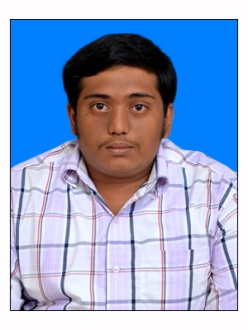 